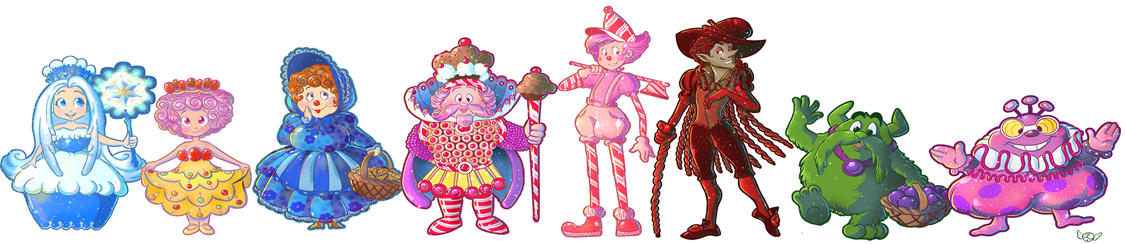 Raffle Ticket Order Form***Keep this copy, an adult will fill out the actual tickets***Please see the booklet for descrition of the baskets.  Pictures of the baskets can be found on the Highland ESO Facebook page.  Tickets are $1 each.25 tickets = 1 prize choice*Thank You*Name Phone 12345678910111213141516/ GTotal Grandma  Example867-5309 22221110